      БАШҠОРТОСТАН РЕСПУБЛИКАҺЫ                                               совет сельского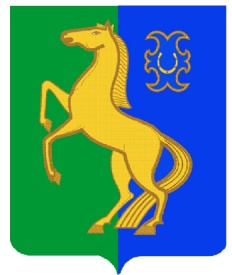              ЙƏРМƏКƏЙ РАЙОНЫ                                                      поселения рятамакский сельсоветМУНИЦИПАЛЬ РАЙОНЫНЫҢ                                                     муниципального района            РəтамаҠ  ауыл  Советы                                                         ермекеевский район          АУЫЛ БИЛəМəҺЕ   СОВЕТЫ                                                     республики Башкортостан    452181,  Рəтамаҡ а, Коммунистик. ур. 28                                           452181,с. Рятамакул.Коммунистическая,28                         т. (34741) 2-66-37                                                                                           т.(34741)2-66-37      КАРАР                                    № 7-26/28                                     РЕШЕНИЕ  25 март  2022 й.                                                                              25 марта 2022 г.                                                                                                                                           Об утверждении на 2022 год стоимости одного квадратного метра общей площади нежилых помещений по сельскому поселению Рятамакский сельсовет муниципального района Ермекеевский район Республики БашкортостанВ соответствии со ст. ст. 15, 51 Федерального закона «Об общих принципах организации местного самоуправления в Российской Федерации» от 06 октября 2003 года № 131-ФЗ и решением Совета сельского поселения Рятамакский сельсовет муниципального района Ермекеевский район Республики Башкортостан «О порядке оформления прав пользования муниципальным имуществом муниципального района Ермекеевский район Республики Башкортостан и об определении годовой арендной платы за пользование муниципальным имуществом сельского поселения Рятамакский сельсовет муниципального района Ермекеевский район Республики Башкортостан» от 29 марта 2022 года № 5-26/28, приказа Министерства земельных и имущественных отношений Республики Башкортостан от 17 декабря 2021 г. №2637, Совета сельского поселения Рятамакский сельсовет муниципального района Ермекеевский район Республики Башкортостан решил:	 1. Утвердить стоимость одного квадратного метра общей площади нежилых помещений на территории сельского поселения Рятамакский сельсовет муниципального района Ермекеевский район Республики Башкортостан (Сс), определенный независимым оценщиком в соответствии с законодательством, регулирующим оценочную деятельность в Российской Федерации в размере 29 791 руб.       2. Контроль за выполнением  настоящего решения возложить на постоянную комиссию по бюджету, налогам, вопросам муниципальной собственности.       3. Настоящее решение вступает в силу с 01 января 2022 года.Глава сельского поселенияРятамакский сельсовет                                                       Л.Р.Салимов